109年「跨處室校園防制學生藥物濫用知能會議」成果學校國立羅東高級工業職業學校國立羅東高級工業職業學校宣導時間 04月 15日          12 時~     13 時 04月 15日          12 時~     13 時參與人數高中部        30人參與人數國中部        0 人照片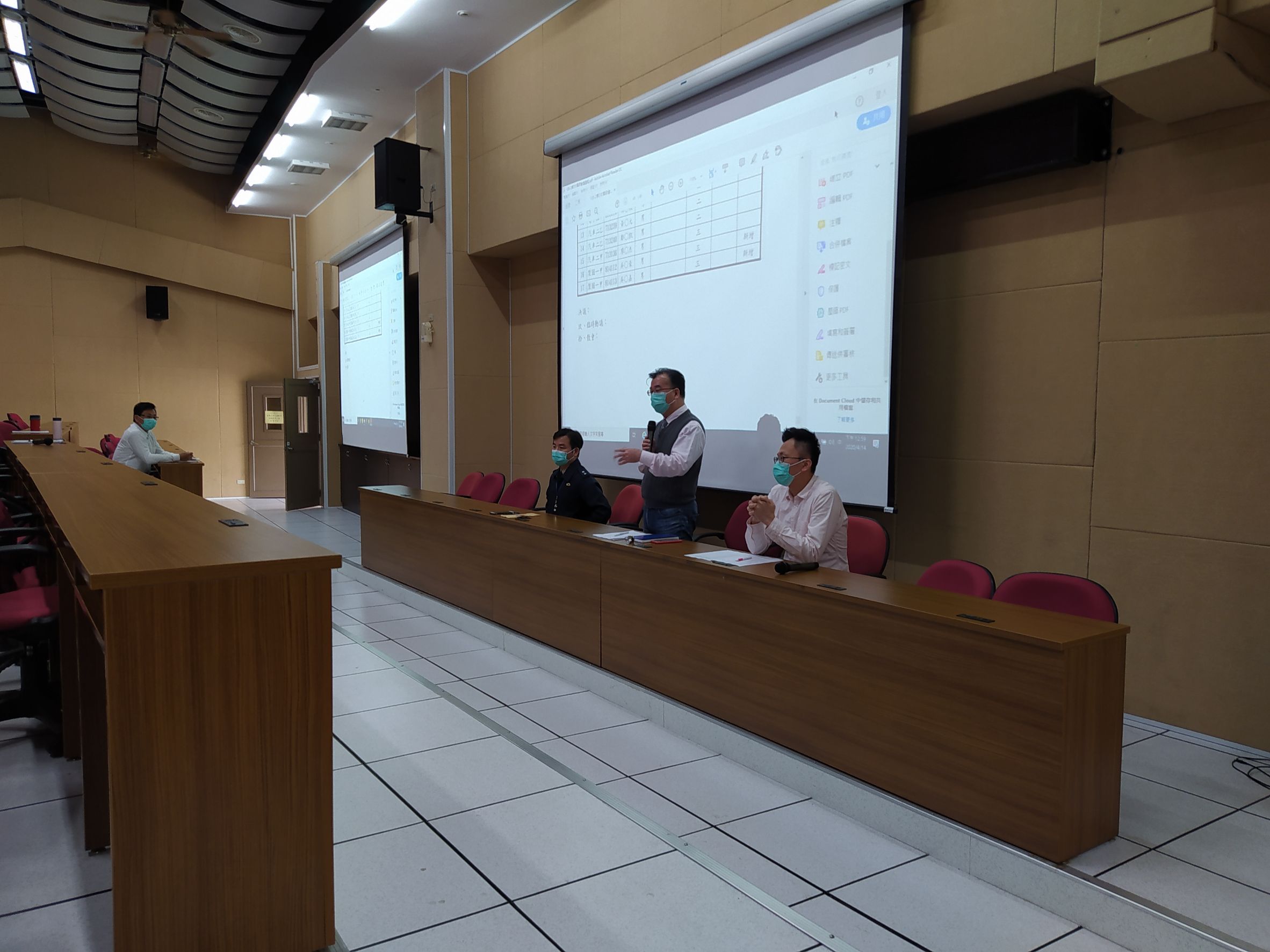 照片照片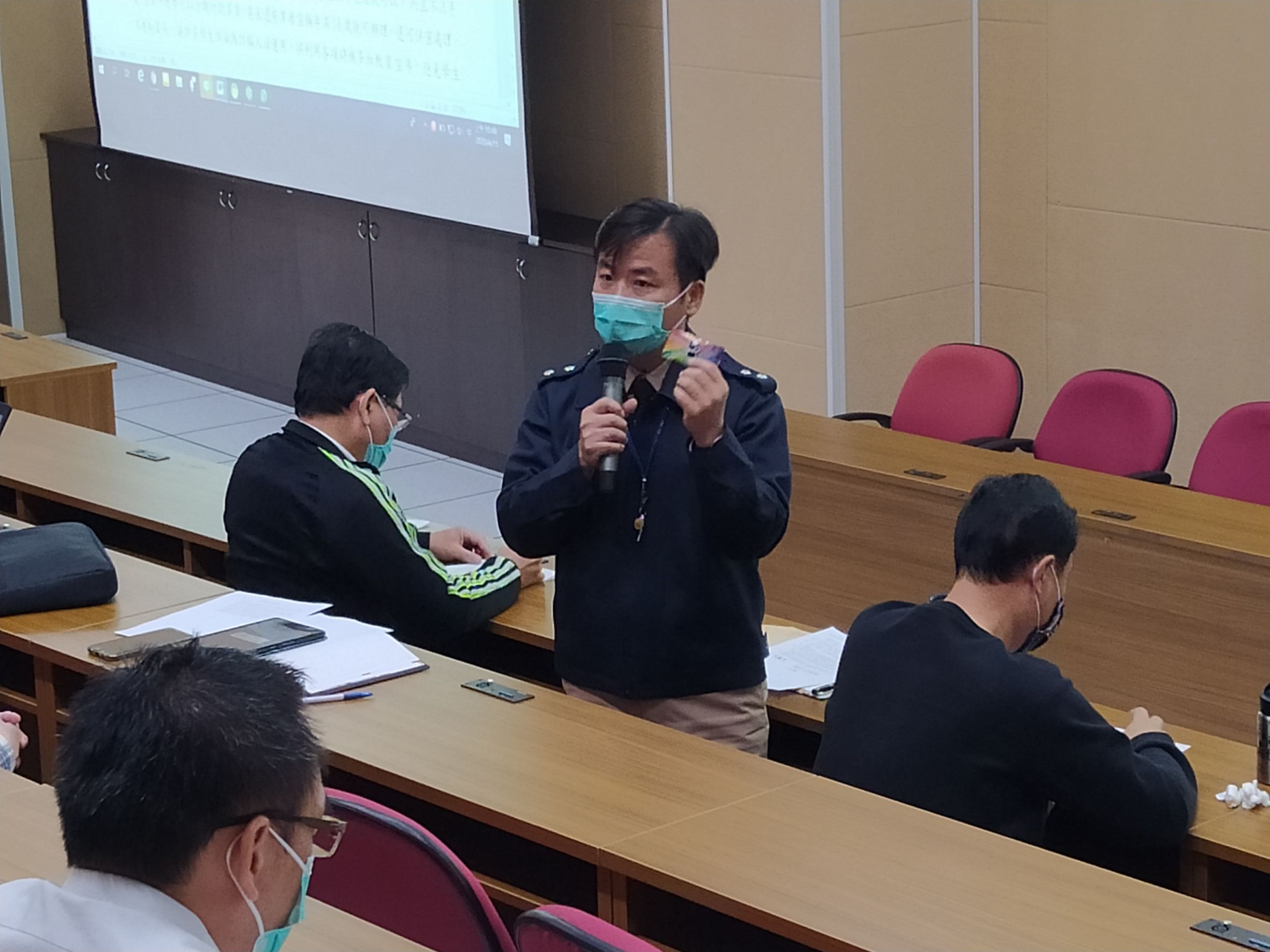 說明:由校長主持本次宣導活動說明:由校長主持本次宣導活動說明: 會中主教向各級師長簡介新興毒回樣態照片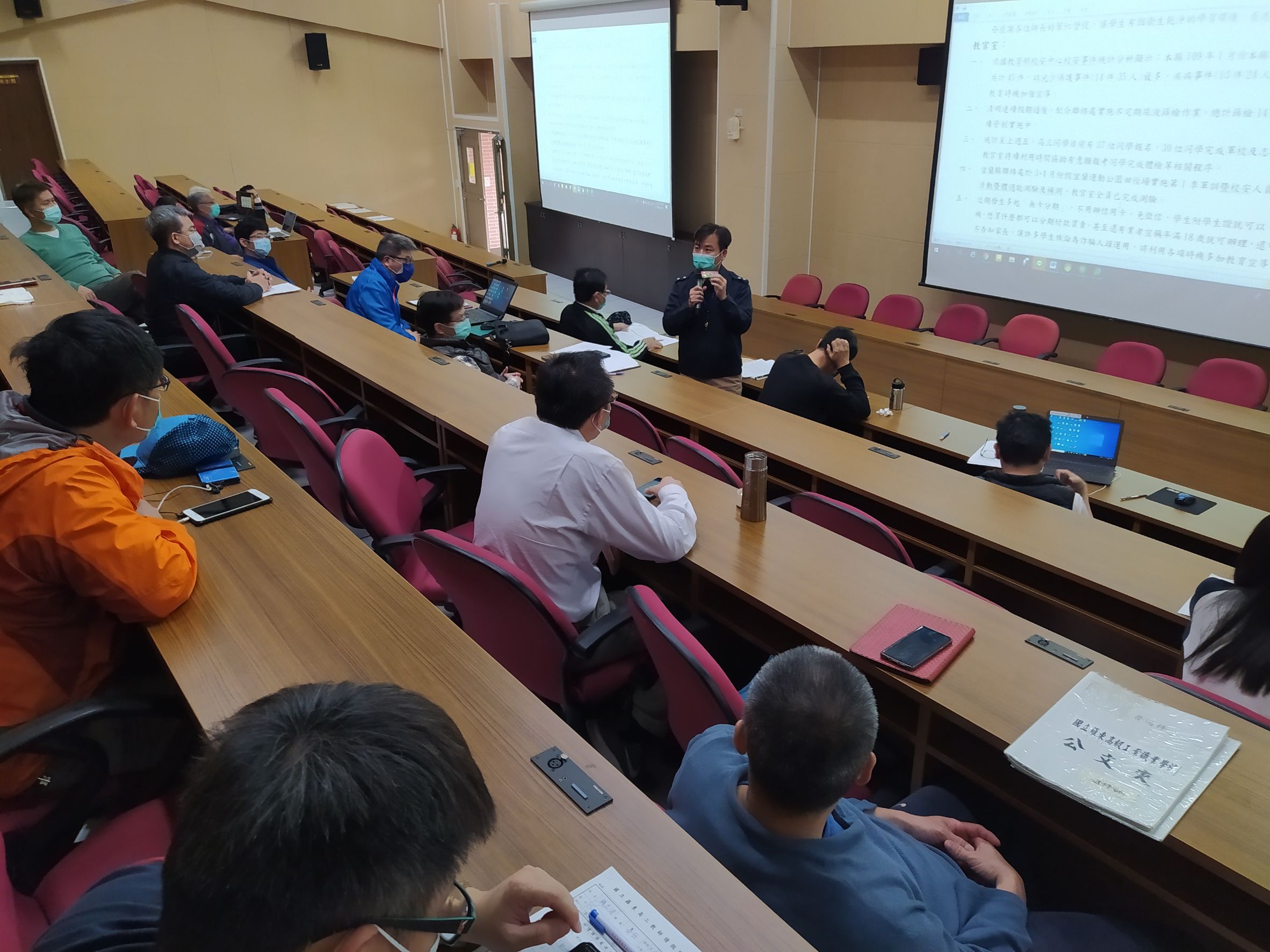 照片照片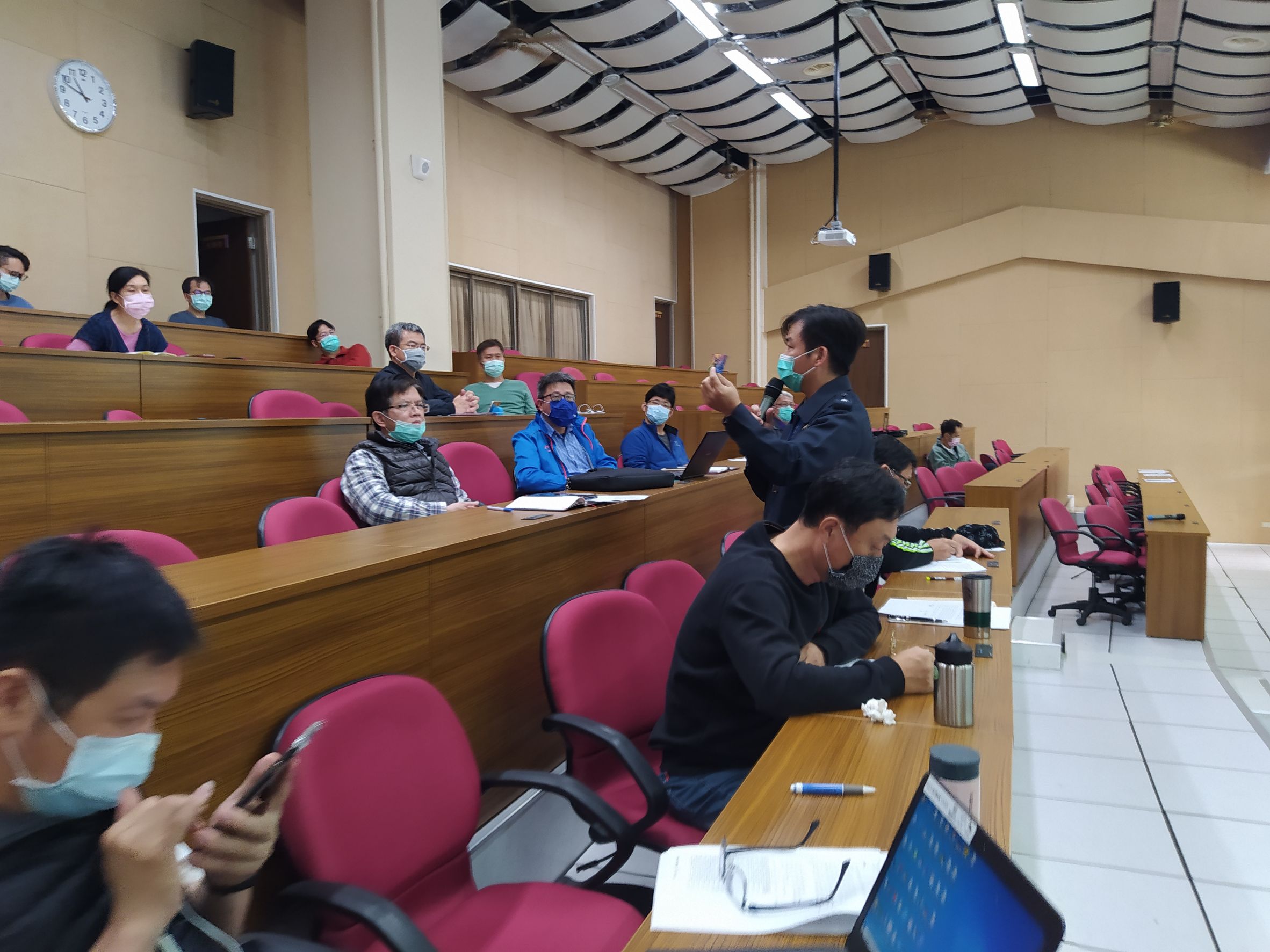 說明: 與會師長仔細聆聽說明: 與會師長仔細聆聽說明: 與會師長仔細聆聽